 МАТЕМАТИКА                                                                20.11.15Тема: Нахождение неизвестного слагаемогоЦели: познакомить учащихся с решением уравнения на основе знания связи суммы и слагаемых; познакомить с проверкой решения уравнения; закрепить умения складывать и вычитать многозначные числа. Воспитывать любовь к математике.Тип урока: комбинированный.Методы, приемы:  практический, словесный, игровой.Оборудование: учебник «Математика. 4 класс» , тетрадь, таблица.             Литература: программа,  учебник «Математика. 4 класс».Ход урокаI. Организационный момент.II. Устный счет.1. Фронтальный опрос (таблица умножения)2. Нахождение площади фигур (с. 61).Учащиеся находят площади фигур, изображенных на полях учебника, подсчитав полные клетки и их половины.3. Задание  на доскеПоставьте скобки, чтобы равенства стали верными:1 000 – 990 : 10 - 1 = 902	           960 : 2 + 6 =120III. Работа над новым материалом.Повторение названия чисел при сложении  (Слагаемое  + слагаемое=Сумма )Связь между числами при сложении с. 105Выполнение задания с.62 №276После заполнения всей таблицы учащимися формулируется общий вывод: если из суммы вычесть одно из слагаемых, то получится другое слагаемое.Затем учитель знакомит учащихся с новым видом уравнений . (записать на доске)Учитель. В уравнении х +15 = 68 : 2 неизвестно первое слагаемое, второе слагаемое 15, а сумма выражена частным чисел 68 и 2. 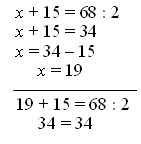 Найдем сначала сумму (68 : 2 = 34). Значит, сумма равна 34. Мы знаем, что если из суммы вычесть одно слагаемое, то получится другое слагаемое. Для решения надо из суммы 34 вычесть известное слагаемое 15 (34  – 15 = 19). Значит, х = 19. Выполним проверку, подставив вместо х найденное число: 19 + 15 = 34 и 68 : 2 = 34. В левой и правой части уравнения получили одно и то же число. Значит, уравнение решено верно.Для закрепления знаний учитель просит учащихся открыть учебник на с. 62 и объяснить решение второго уравнения и проверку к нему. Затем дети с подробным комментированием записывают и решают уравнения из задания 277.Задание 278 ученики решают под руководством учителя.Х +390=70*6Х +390=420Х=420-390Х=30Ф и з к у л ь т м и н у т к аВы старались, вы писали
И немножечко устали.
Вверх поднимем наши ручки
И дотянемся до тучки.
Уходи от нас скорей.
Не пугай ты нас детей.
Вот к нам солнышко пришло
Стало весело, тепло.IV. Работа над пройденным материалом.     1.Закрепления письменных приемов сложения и вычитания с комментированием задание 279(ученик у доски)     2.Решение задачи 280       Уложить – 100 км       1декада – 30 км       2 декада – 36 км       Осталось - ? кмV. Итоги урока.Выставление отметокУчитель. Ребята, что нового узнали на уроке?Дети. Мы познакомились с новым видом уравнений, учились их решать.Учитель. Каким правилом мы пользовались при решении уравнений?Дети. Если из суммы вычесть одно слагаемое, то получим другое.Домашнее задание: С.62, задание 281Слагаемое3621017Слагаемое2417975Сумма782769645238192